ROTEIRO DE ESTUDO – 23ª SEMANA DE 09 DE AGOSTO A 13 DE AGOSTOLÍNGUA PORTUGUESAAPOSTILA “APRENDE BRASIL”, LÍNGUA PORTUGUESA: páginas 43, 44, 45, 46, 47 (leitura), 48 e 49 (história em quadrinhos);CIÊNCIASAVALIAÇÃO DE CIÊNCIAS – REFERENTE O SISTEMA DIGESTÓRIO;Copie o texto em seu caderno:                                     SISTEMA RESPIRATÓRIOFaça uma atividade física, a sua escolha, por alguns minutos (correr, pular, rolar, dançar...) Você percebeu algumas mudanças no seu corpo: a respiração acelerou, o coração passou a bater mais rápido, a sensação de calor aumentou, e o rosto ficou vermelho e suado.Você já sentiu essas alterações em seu corpo?Após alguns minutos de pausa, podemos fazer novas observações.O que deve ter acontecido com a sua respiração e os batimentos do coração?O Sistema Respiratório é o sistema responsável por garantir a captação de oxigênio do meio ambiente e a liberação do gás carbônico.Respiramos o tempo todo até mesmo enquanto dormimos. Isso acontece porque nosso sistema nervoso faz com que os movimentos respiratórios ocorram sem a nossa vontade, enviando mensagens a cada 5 segundos para que os músculos da respiração funcionem.O gás oxigênio e o gás carbônico fazem parte da composição do ar, ou seja, da atmosfera terrestre. Cada vez que respiramos, um pouco de ar entra e um pouco de ar sai, pelo nariz ou pela boca.O gás oxigênio do ar que entra em nosso organismo é distribuído por meio do sangue, a todas as células do corpo. Além de consumir gás oxigênio, o corpo elimina o gás carbônico para o ambiente.Assista esse vídeo explicativo sobre A Respiração no Corpo Humano.                     https://www.youtube.com/watch?v=ykXApA8utLMVamos estudar quais os órgãos formam o Sistema Respiratório e a função de cada um?  Copie no caderno de Ciências.Órgãos do Sistema RespiratórioO sistema respiratório é composto pelas cavidades nasais, faringe, laringe, traqueia, brônquios, bronquíolos e por um par de pulmões. A boca também costuma participar desse processo.Para isso, leia atentamente o texto da página 103 do livro de Ciências.Faça o desenho, no caderno de Ciências, colocando todos os órgãos do Sistema Respiratório indicando o nome de cada órgão.(Você poderá pesquisar na página 103 do livro).Agora vamos entender como funciona a troca de gases em nosso corpo?Leia silenciosamente e depois em voz alta o texto da página 104 do livro de Ciências.Vídeos interessantes com explicações detalhadas:                                                           https://www.youtube.com/watch?v=G5tTlA6CfEc                                                            https://www.youtube.com/watch?v=_lFs-0UdkiMFaça os desenhos em seu caderno e escreva a explicação para cada um deles (página 104 do livro).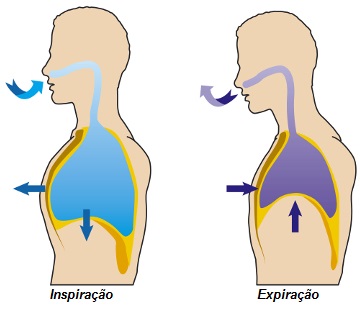 Observe o gráfico da página 104 do livro de Ciências, leia a explicação e responda a questão 1 (no livro).Copie, as questões abaixo, no caderno de Ciências, e responda:Quais são os órgãos que compõem o Sistema Respiratório?Por que respiramos?Como o ar entra e sai de nosso corpo?Como você explicaria o que é respiração para seus pais?Como você explicaria o que é inspiração para seus pais?Como você explicaria o que é expiração para seus pais?O que acontece com o ar dentro do nosso corpo?Observação: Você poderá fazer o experimento da página 105, ou apenas assistir os vídeos para responder as questões da página 106 (no livro).https://www.youtube.com/watch?v=kZXJWQJYMpEhttps://www.youtube.com/watch?v=DNbF6bnCoioBOA SEMANA!!!OBSERVAÇÃO: OS CADERNOS E APOSTILA DEVERÃO SER ENTREGUES NA ESCOLA NA SEXTA-FEIRA DIA 13/08 PARA CORREÇÃO DAS ATIVIDADES._______________________________________________________________________________________Escola Municipal de Educação Básica Augustinho Marcon.Catanduvas, SC.Diretora: Tatiana Bittencourt Menegat. Assessora Técnica Pedagógica: Maristela Borella Baraúna.Assessora Técnica Administrativa: Margarete Petter.Professora: ALEXANDRA VIEIRA DOS SANTOS.Aluno (a): __________________________________________5º ano 01 e 02